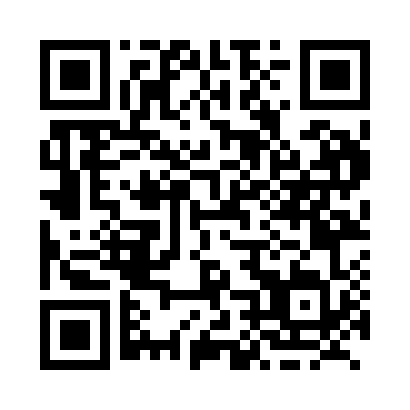 Prayer times for Ford, Newfoundland and Labrador, CanadaMon 1 Jul 2024 - Wed 31 Jul 2024High Latitude Method: Angle Based RulePrayer Calculation Method: Islamic Society of North AmericaAsar Calculation Method: HanafiPrayer times provided by https://www.salahtimes.comDateDayFajrSunriseDhuhrAsrMaghribIsha1Mon2:444:201:096:579:5711:332Tue2:454:211:096:579:5611:333Wed2:464:221:096:579:5611:324Thu2:464:231:096:579:5511:325Fri2:474:241:106:569:5411:326Sat2:474:251:106:569:5311:317Sun2:484:271:106:569:5311:318Mon2:494:281:106:559:5211:319Tue2:494:291:106:559:5111:3010Wed2:504:301:106:549:5011:3011Thu2:514:321:106:549:4811:2912Fri2:524:331:116:539:4711:2913Sat2:524:351:116:539:4611:2814Sun2:534:361:116:529:4511:2815Mon2:544:381:116:519:4311:2716Tue2:554:391:116:519:4211:2617Wed2:564:411:116:509:4011:2618Thu2:574:421:116:499:3911:2519Fri2:574:441:116:499:3711:2420Sat2:584:461:116:489:3611:2321Sun2:594:471:116:479:3411:2322Mon3:004:491:116:469:3311:2223Tue3:014:511:116:459:3111:2124Wed3:024:531:116:449:2911:2025Thu3:034:551:116:439:2711:1926Fri3:044:561:116:429:2511:1827Sat3:054:581:116:419:2311:1728Sun3:055:001:116:409:2211:1629Mon3:065:021:116:399:2011:1530Tue3:075:041:116:389:1811:1431Wed3:085:061:116:369:1611:13